INDICAÇÃO Nº 2581/2015Indica ao Poder Executivo Municipal a manutenção da Rua  Professora Madalena Moreira Granja, no Bairro Cruzeiro do Sul.Excelentíssimo Senhor Prefeito Municipal, Nos termos do Art. 108 do Regimento Interno desta Casa de Leis, dirijo-me a Vossa Excelência para indicar que, por intermédio do Setor competente, a manutenção da Rua Professora Madalena Moreira Granja, no Bairro Cruzeiro do Sul. Justificativa:Este vereador foi esteve “in loco” e pode constatar que a rua está com muitos buracos e escorregadia em época de chuva, de acordo com informações de moradores do bairro, essa manutenção foi solicitada, mais não foi atendida.Plenário “Dr. Tancredo Neves”, em 26 de junho de 2.015.Carlos Fontes-vereador-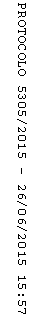 